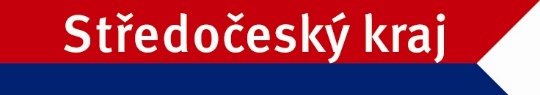 Příloha č. 3 k Programu 2024 pro poskytování dotací na podporu turistických informačních center Středočeského kraje z rozpočtu Středočeského kraje ze Středočeského Fondu podpory cestovního ruchu Produktová karta k žádosti o poskytnutí dotace prostřednictvím veřejnoprávní smlouvy z Programu 2024 pro poskytování dotací na podporu turistických informačních center Středočeského kraje z rozpočtu Středočeského kraje ze Středočeského fondu podpory cestovního ruchuVyhotovil/a - jméno a příjmení: …………………………………..                  Datum: ……………… Podpis: ……………………………………Žadatel:Tematické zadání:Aktivita v rámci tematického zadání:Název projektu:  Harmonogram realizace projektu (zahájení, průběh realizace a ukončení projektu včetně fáze přípravy a případného průzkumu trhu, pokud to povaha produktu dovoluje):Popis (specifikace) realizace projektu:Rozhodující parametry projektu a očekávané výstupy projektu:Přínos / obsah projektu:Spolupráce s jinými subjekty na tvorbě a realizaci projektu: